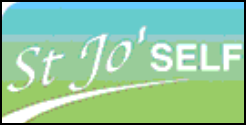 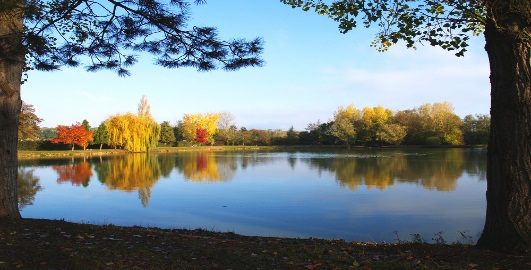                   menu centre st joseph                   menu centre st joseph                   menu centre st joseph                   menu centre st joseph                   menu centre st joseph                   menu centre st joseph                   menu centre st joseph                   menu centre st joseph                   menu centre st joseph                   menu centre st joseph                   menu centre st joseph  du 31 nov au 4 décembre 2020 du 31 nov au 4 décembre 2020 du 31 nov au 4 décembre 2020 du 31 nov au 4 décembre 2020 du 31 nov au 4 décembre 2020 du 31 nov au 4 décembre 2020 du 31 nov au 4 décembre 2020 du 31 nov au 4 décembre 2020 du 31 nov au 4 décembre 2020 du 31 nov au 4 décembre 2020entréebuffet d'entréesbuffet d'entréesbuffet d'entréesbuffet d'entréesbuffet d'entrées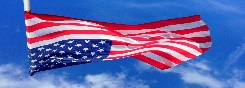 plat du jourcheese burgerroti de porc au jusfilet de poisson genevoiseFilet de poisson au vin blanctarte provençaleplat du jourfilet de poisson aux câpresomelette au fromage côte de porc grillée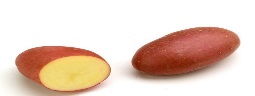 émincé de volaille         sauce fromagèrepommes de terre rissoléesharicots blanc à la tomategratin suissepâtes au beurrelégumeépinards à la crèmeharicots verts persilléslégume du jourcarottes braisées à la paysanneratatouille niçoisefromages fromage ou yaourtfromage ou yaourtfromage ou yaourtfromage ou yaourtfromage ou yaourtdessertsfruits de saisonfruits de saisonfruits de saisonfruits de saisonfruits de saisondessertsglace du jourmoka au chocolatmousse au chocolat blanctarte noix de cococrème brûlée maisondessertscompote du jourcompote du jourcompote du jourcompote du jourcompote du jourentrée soirbuffet d'entréesbuffet d'entréesbuffet d'entréesbuffet d'entrées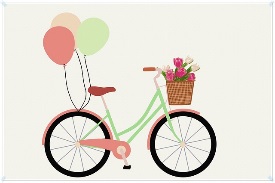 entrée soirsalade vertesalade vertesalade vertesalade verteplat du jourtarte aux légumes                      du soleiljambon blanc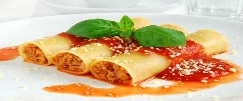 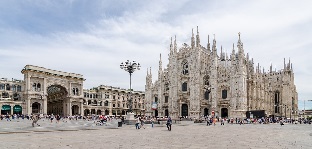 dos de colin au beurre blanclégumeratatouille niçoisepurée de pommes de terreriz créolefromagesfromage ou yaourtfromage ou yaourtfromage ou yaourtfromage ou yaourtdessertsfruits de saisonfruits de saisonfruits de saisonfruits de saisondessertsbuffet de dessertsbuffet de dessertsbuffet de dessertsbuffet de desserts